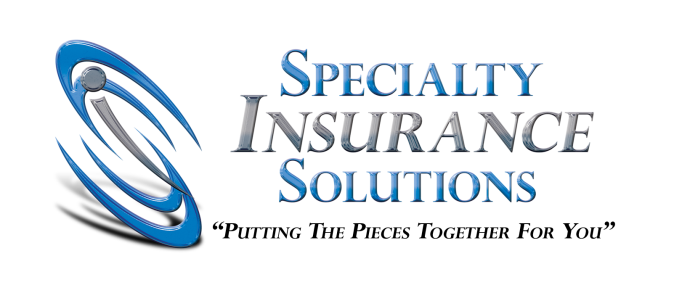 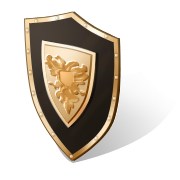                                                                                                                                                                          We have you protected!Student Accident ShieldAccident Insurance that protects a college and university’s most valuable resource…its students!Summary:Congratulations!  As an enrolled student and/or Student Athlete at Northern Oklahoma College on the Tonkawa or Enid campus, you are being provided an accident insurance product.  This accident insurance product is excess of your primary insurance coverage or will serve as a primary accident plan in the event you are uninsured.  This is a valuable benefit should an unforeseen accident occur – especially one that requires significant medical payments. A summary of the coverage you have in effect is as follows:$10,000 benefit per injury  - 24-hour Accident Coverage (excluding Intercollegiate Sports Injuries) $5,000 benefit per injury - Intercollegiate Sports Accident Coverage (only applicable to student athletes)$10,000 maximum benefit - Accidental Death, Dismemberment (AD&D) or Loss of Sight benefit Deductible Amount - $0Benefit Period - 52 weeksCo-insurance Percentage - 100% of Usual, Reasonable & Customary (URC ) ChargesType of Coverage - Full ExcessClaims Administrator – Ascension Benefits & Insurance SolutionsBenefits of Student Accident Shield:If you do not currently have insurance, this plan will provide you with accident insurance coverageIf you do have insurance, this accident plan will provide coverage to offset costs related to deductibles, co-insurance or possible denials relating to your personal insurance This coverage is worldwide 24/7 and will protect you on and off campus (See List of Exclusions)This program will cover accidents related to participation in club and intramural sportsIf you are a student-athlete, you will have $5,000 of intercollegiate sports accident coverageWe understand that many questions exist regarding a new product of this nature; to follow are some frequently asked questions and responses that should help:QUESTIONS & ANSWERSQ:	Will this policy cover accidents that are not related to a specific school related activity?A:	Yes.  This coverage is worldwide 24/7 and will protect you on and off campus.Q:	Will this policy cover participation in organized activities such as club and intramural sports?A:	Yes.Q:	Will this policy provide coverage if I am sick?A:	No.  This is accident only coverage.  Benefits are not payable for loss due to sickness.Q:	If I have primary health insurance what benefits will I receive from having this accident coverage?A:	This accident plan may cover various out-of-pocket expenses such as deductibles, denied benefits and co-insurance fees that you may be responsible for from your primary health insurance plan. Q:	Can I receive a refund if I withdraw from school?A:	No.  Q:	If I enroll either in the Spring semester or for Summer school can I receive a pro-rated premium?A:	NoCLAIM PROCEDUREShould you need to file a claim you can obtain the required Claim Packet from the Office of Student Affairs on your respective campus.  You will also need to include itemized bill(s) and Explanation of Benefit (EOB) statements from your primary insurance company with the completed claim form.  The Claims Packet will provide detailed directions for claims submission.  We hope you find this new accident protection to be beneficial while providing an additional piece of mind.  Any additional questions should be provided to the appropriate school representative.  Policy Highlights and Notable ExclusionsA listing of Policy Highlights and Exclusions are available from your identified school representative upon request.